MondayTuesdayWednesdayThursdayFridayMenu B: Week 1July 1, 2020B: Bagels w/ Cream Cheese, applesauce, MilkL:  Grilled Cheese, Green Beans, Oranges, MilkS: Veggie Straws, 100% JuiceJuly 2, 2020B: Cheese Toast, Mixed Fruit, MilkL:  Spaghetti W/ Meatballs, Mixed Veggies, Peaches, MilkS:  Graham Crackers, Dried Cranberries, WaterJuly 3, 2020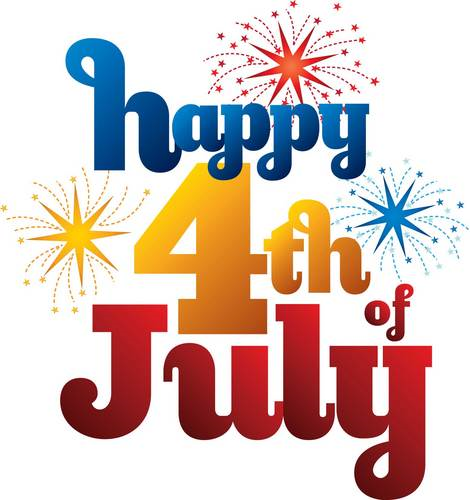 Menu C: Week 2July 6, 2020B:  Cereal, Peaches, MilkL:  Turkey & Cheese Sandwich, Green Beans, Mixed Fruit, MilkS:  Apple Cinnamon Straws, 100% JuiceJuly 7, 2020B:  Bagels w/ Cream Cheese, applesauce, MilkL: Tuna Casserole, Green beans, Mixed Fruit, MilkS:  Chex Mix, String Cheese, WaterJuly 8, 2020B: English Muffins & Jelly, Tropical Fruit, MilkL: Broccoli & Cheese Casserole w/chicken, Bananas, MilkS: Animal Crackers, 100% JuiceJuly 9, 2020B: Pancakes, Mixed Fruit, MilkL: Meatball Stroganoff, Mixed Veggies, Peaches, MilkS:  Club Crackers, Go- Gurt WaterJuly 10, 2020B: Muffins, applesauce, MilkL: Cheese Pizza, Salad, Pineapples, MilkS: Cheez-Its, 100% JuiceMenu A: Week 3July 13, 2020B: Cereal, Mixed Fruit, MilkL: Chicken Nuggets, Mixed Veggies, Oranges, MilkS: Pretzels, 100% JuiceJuly 14, 2020B: Biscuits & Jelly, Oranges, MilkL: Chicken alfredo, apple slices, Green beans, MilkS: Graham Crackers, String Cheese, WaterJuly 15, 2020B: Muffins, Peaches, MilkL: Cheese Quesadilla, Mixed Fruit, Broccoli, MilkS: Chex Mix, 100% JuiceJuly 16, 2020B: Pancakes, applesauce, MilkL:  Chicken Parmesan, Tropical Fruit, Carrots, MilkS:  Vanilla Wafers, Bananas, WaterJuly 17, 2020B: Oatmeal, Mixed Fruit, MilkL:  Pizza Rolls, Corn, sliced apples, MilkS: Animal Crackers, 100% JuiceMenu B: Week 4July 20, 2020B: Cereal, blueberries, MilkL:  Chicken Sandwich, Salad, Mandarin Oranges, MilkS: Pretzels, 100% JuiceJuly 21, 2020B: Waffles, Tropical Fruit, MilkL:   Chicken Nachos/ (Rm 1-4: Chicken Tortilla), Mixed Veggies, Peaches, MilkS:  Vanilla Wafers, Go-Gurt, WaterJuly 22, 2020B: Bagels w/ Cream Cheese, applesauce, MilkL:  Grilled Cheese, Green Beans, Oranges, MilkS: Veggie Straws, 100% JuiceJuly 23, 2020B: Cheese Toast, Mixed Fruit, MilkL:  Spaghetti W/ Meatballs, Mixed Veggies, Peaches, MilkS:  Graham Crackers, Dried Cranberries, WaterJuly 24, 2020B: French Toast, Pineapples, MilkL: Mac N’ Cheese, Corn, Pineapples, MilkS: Goldfish, 100% JuiceMenu C: Week 5July 27, 2020B:  Cereal, Peaches, MilkL:  Turkey & Cheese Sandwich, Green Beans, Mixed Fruit, MilkS:  Apple Cinnamon Straws, 100% JuiceJuly 28, 2020B:  Bagels w/ Cream Cheese, applesauce, MilkL: Tuna Casserole, Green beans, Mixed Fruit, MilkS:  Chex Mix, String Cheese, WaterJuly 29, 2020B: English Muffins & Jelly, Tropical Fruit, MilkL: Broccoli & Cheese Casserole w/chicken, Bananas, MilkS: Animal Crackers, 100% JuiceJuly 30, 2020B: Pancakes, Mixed Fruit, MilkL: Meatball Stroganoff, Mixed Veggies, Peaches, MilkS:  Club Crackers, Go- Gurt WaterJuly 31, 2020B: Muffins, applesauce, MilkL: Cheese Pizza, Salad, Pineapples, MilkS: Cheez-Its, 100% Juice